Приложение № 2                                                                                  к решению Собрания                                                                                  представителей городского                                                                                  поселения Петра Дубрава                                                                                  муниципального района                                                                                  Волжский Самарской области                                                                                                         от ______________ № ______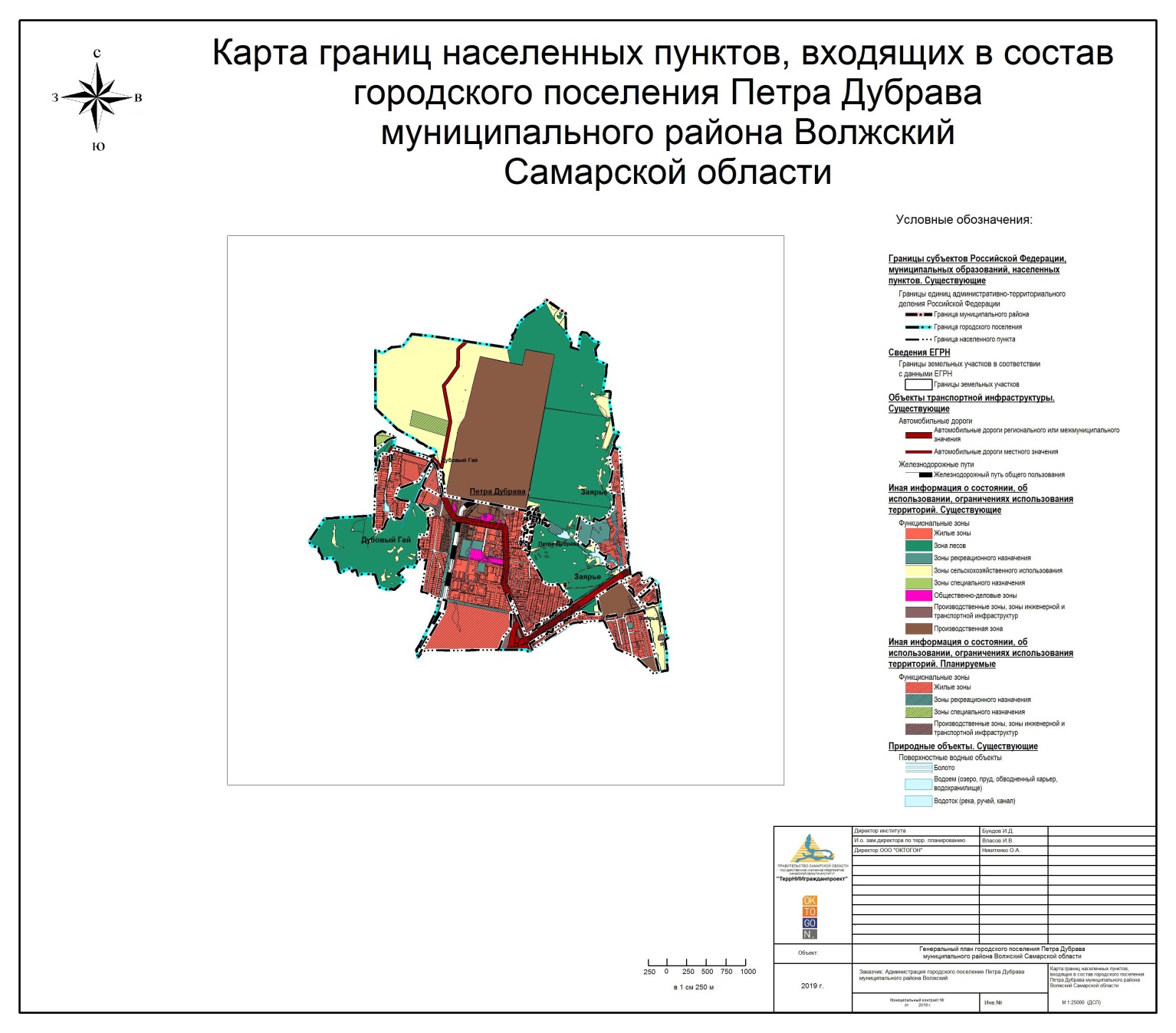 